TÍTULO (Em português; Letra em caixa alta, Tamanho 12; Fonte Times New Roman; Negrito, Centralizado)AUTOR 11, AUTOR 22, AUTOR 33, AUTOR 44, AUTOR 55, AUTOR 66 (AUTORES: Nome Completo; Emprega-se letra inicial maiúscula; Tamanho 12; Fonte Times New Roman; Negrito; Centralizado; Autor apresentador sublinhado)1 Inserir aqui Titulação, Instituição, e-mail2 3 456Resumo: Máximo 250 palavras (Tamanho 12; Fonte Times New Roman; Justificado; Itálico)Palavras chave: mínimo três e máximo de cinco separadas por ponto; Selecione as palavras-chave que melhor identificam seu resumo (Tamanho 12; Fonte Times New Roman; Justificado)TITLE (Em inglês; Letra em caixa alta, Tamanho 12; Fonte Times New Roman; Negrito, Centralizado)Abstract:Máximo 250 palavras (Tamanho 12; Fonte Times New Roman; Justificado; Em inglês; Itálico)Keywords: mínimo três e máximo de cinco separadas por ponto; Selecione as palavras-chave que melhor identificam seu resumo (Tamanho 12; Fonte Times New Roman; Justificado; em inglês)O Trabalho Completo deve possuir 06 a 10 páginas (máximo de 10Mb), incluindo imagens e referências.INTRODUÇÃODeve ser breve e relatar o contexto e a justificativa do estudo, apoiados em referências pertinentes ao trabalho e atualizadas. O objetivo deve ser expresso no último parágrafo. A palavra INTRODUÇÃO deve ser alinhada à esquerda e grafada com letras maiúsculas e em negrito. Os parágrafos devem ser apresentados abaixo da palavra INTRODUÇÃO alinhados e justificados. Usar tabulação padrão (1,25 cm) para iniciar cada parágrafo.MATERIAL E MÉTODOSDeve descrever claramente os procedimentos adotados para a realização do trabalho, de modo que outro pesquisador possa repetir o experimento. Os parágrafos devem ser apresentados abaixo do termo MATERIAL e MÉTODOS alinhados e justificados. Usar tabulação padrão (1,25 cm) para iniciar cada parágrafo.RESULTADOS E DISCUSSÃOOs resultados devem ser expressos em tabelas ou figuras e escritos no texto de forma direta, sem interpretação subjetiva. A discussão deve apresentar a interpretação dos resultados e o contraste com a literatura, o relato de inconsistências e limitações e sugestões para futuros estudos, bem como a aplicação prática e/ou relevância dos resultados. O termo RESULTADOS e DISCUSSÃO deve ser alinhado à esquerda e grafado com letras maiúsculas e estar em negrito. Os parágrafos devem ser apresentados abaixo do termo RESULTADOS e DISCUSSÃO alinhados e justificados. Usar tabulação padrão (1,25 cm) para iniciar cada parágrafo.Tabelas: Legenda acima da tabela; numeração consecutiva, Tamanho 12; identificação da tabela em negrito.Tabela 1.  Exemplo de tabela numérica.Figuras: Legenda abaixo da figura, mais espaço na guia após o número da figura; Tamanho 10; identificação da figura em negrito).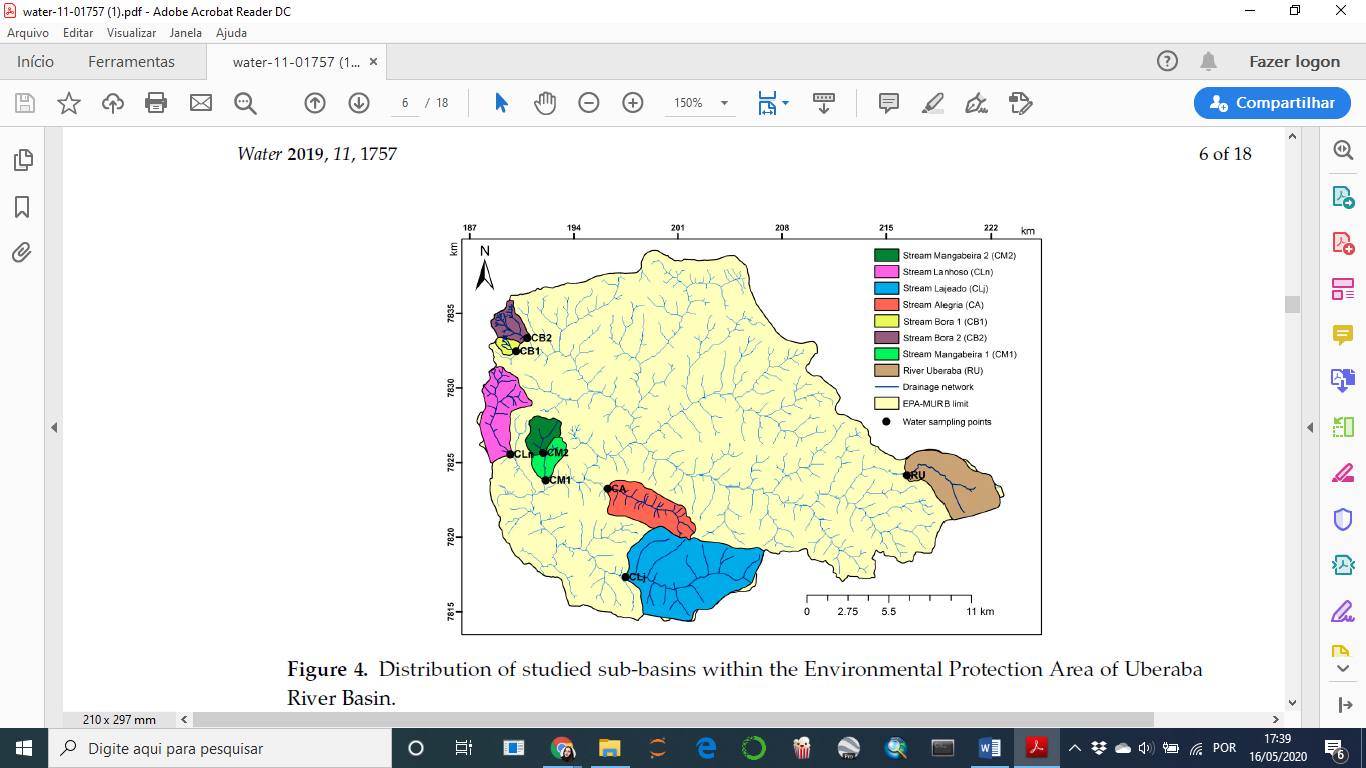 [figura centralizada]Figura 1. Exemplo de figura colorida.CONCLUSÕESDevem ser elaboradas com base no objetivo e não podem consistir no resumo dos resultados. A palavra CONCLUSÕES deve ser alinhada à esquerda e grafada com letras maiúsculas e estar em negrito. As conclusões devem ser escritas em parágrafos alinhados e de forma justificada.AGRADECIMENTOSÉ opcional, devem ser breves e objetivos (máximo duas linhas).REFERÊNCIAS A lista de referências deve incluir apenas obras citadas no texto. As referências devem ser ordenadas alfabeticamente pelos nomes dos os autores, separados por vírgula e ponto-e-vírgula, sem numeração. O espaçamento nas referências deve ser simples e entre as referências deixar um espaço vazio, e o alinhamento das referências deve ser à esquerda. Títulos de periódicos não devem ser abreviados. Ao referenciar as obras utilizadas no artigo seguir normas da ABNT conforme exemplos abaixo e modelo.-Artigo em publicado periódico:HENRIQUES, A. G. Estratégia Nacional de Educação Ambiental no âmbito dos Recursos Hídricos. Recursos Hídricos, v.38, n.1, p.41– 42, 2017.-LivroCARVALHO, I. C. M. Educação ambiental: a formação do sujeito ecológico. São Paulo: Cortez, 2004.-Capítulo de livro:RIVERA, I. N. G.; PAULA, C. R.; SOUZA, C. P. Microbiologia aquática marinha. In: Melo, I. S.; Azevedo, J. L (Eds.). Microbiologia ambiental. 2. ed. Jaguariuna: Embrapa meio ambiente, p.609-627, 2008.TIPO DE SOLOÁREA %Latossolo Vermelho-Amarelo26514.6551.14Latossolo Vermelho16584.4531.99Argissolo Vermelho-Amarelo8745.4616.87